微软TMG至中神通UTMWALL的功能迁移手册更多产品迁移说明：http://www.trustcomputing.com.cn/utmwall-rom/migration借助 Forefront Threat Management Gateway 2010，员工可以安全高效地使用 Internet，而不必担心恶意软件和其他威胁。 该软件提供多种保护功能（包括 URL 筛选、反恶意软件检查、入侵防御、应用层和网络层防火墙以及 HTTP/HTTPS 检查），这些功能均集成到一个统一、易于管理的网关中，从而降低 Web 安全的成本和复杂程度。目前已经停止销售。武汉中神通信息技术有限公司历经15年的开发和用户使用形成了中神通UTMWALL®系列产品，有硬件整机、OS软件、虚拟化云网关等三种产品形式，OS由50多个不断增长的功能APP、32种内置日志和5种特征库组成，每个APP都有配套的在线帮助、任务向导、视频演示和状态统计，可以担当安全网关、防火墙、UTM、NGFW等角色，胜任局域网接入、服务器接入、远程VPN接入、流控审计、行为管理、安全防护等重任，具备稳定、易用、全面、节能、自主性高、扩展性好、性价比优的特点，是云计算时代的网络安全产品。	以下是两者之间的功能对比迁移表：参考文件：1. Microsoft Forefront Threat Management Gateway (TMG) Administrator's Companion（1056页）http://www.microsoft.com/learning/en-us/book.aspx?id=131482. 中神通UTMWALL网关管理员手册
http://www.trustcomputing.com.cn/utmwall-rom/UTMWALL_v1.9_Manual_CN_20150331.pdf微软TMG功能项页码中神通UTMWALL v1.8功能项页码Part I A New era for the Microsoft firewallPart I A New era for the Microsoft firewallChapter 1 What’s New in TMG3A功能简介8Chapter 2 What are the Differences Between TMG and UAG21可参考，微软自有产品Part II Planning for TMGPart II Planning for TMGChapter 3 System requirements35可参考，微软自有产品Chapter 4 analyzing Network requirements472.2 初始设置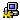 3.7 DNS解析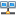 4980Chapter 5 Choosing the right Network topology652.2 初始设置2.3 任务向导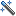 5.6 DNAT策略 多服务器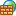 4952103Chapter 6 Migrating to TMG87可参考，微软自有产品Chapter 7 Choosing a TMG Client type1076.8 WEB代理过滤 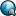 124Part III Implementing a TMG DeploymentPart III Implementing a TMG DeploymentChapter 8 Installing TMG141可参考，微软自有产品Chapter 9 troubleshooting TMG Setup169可参考，微软自有产品Chapter 10 exploring the TMG Console1852.4 菜单界面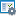 2.2 初始设置2.3 任务向导544952Part IV TMG as your firewallPart IV TMG as your firewallChapter 11 Configuring TMG Networks2093.1 网卡设置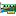 3.6 路由设置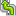 3.7 DNS解析2.2 初始设置5.7 总控策略 认证选项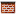 67788049105Chapter 12 Understanding access rules2415.7 总控策略 105Chapter 13 Configuring Load-Balancing Capabilities2633.1 网卡设置 监控缺省网关5.7 总控策略 策略路由67105Chapter 14 Network Inspection System3077 入侵检测与防御162Part V TMG as your caching ProxyPart V TMG as your caching ProxyChapter 15 Web proxy auto Discovery for TMG3456.8 WEB代理过滤 124Chapter 16 Caching Concepts and Configuration3876.8 WEB代理过滤 WEB缓存124Part VI TMG client ProtectionPart VI TMG client ProtectionChapter 17 Malware Inspection4276.6 DNS&URL库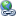 6.24 防病毒引擎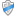 119155Chapter 18 URL Filtering4656.4 WEB审计过滤
6.9 WEB代理过滤规则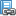 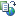 115
126Chapter 19 enhancing e-Mail protection4876.16 POP3代理过滤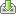 6.17 SMTP代理过滤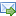 140142Chapter 20 http and https Inspection5296.8 WEB代理过滤 124Part VII TMG Publishing scenariosPart VII TMG Publishing scenariosChapter 21 Understanding publishing Concepts5735.6 DNAT策略2.2 初始设置 DMZ服务器10349Chapter 22 publishing Servers5995.6 DNAT策略2.2 初始设置 DMZ服务器10349Chapter 23 publishing Microsoft Office SharePoint Server6615.6 DNAT策略2.2 初始设置 DMZ服务器10349Chapter 24 publishing exchange Server6975.6 DNAT策略2.2 初始设置 DMZ服务器10349Part VIII Remote accessPart VIII Remote accessChapter 25 Understanding remote access733五、远程接入篇178Chapter 26 Implementing Dial-in Client VPN74710 IPSEC VPN9.1 PPTP总体设置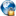 199191Chapter 27 Implementing Site-to-Site VPN77310 IPSEC VPN199SSLVPN11.1 SSL接入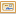 11.2 SSLVPN总体设置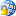 208210Part Ix Logging and reportingPart Ix Logging and reportingChapter 28 Logging7971.15 日志统计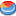 45Chapter 29 enhanced Nat8175.6 NAT策略103Chapter 30 Scripting TMG829远程URL调用Part x TroubleshootingPart x TroubleshootingChapter 31 Mastering the art of troubleshooting8511.14 系统日志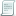 2.9 帮助功能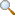 1.8 流量统计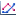 1.13 测试工具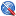 43643141Chapter 32 exploring http protocol8696.3 网络审计 HTTP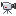 8用户认证6.8 WEB代理过滤 HTTPS代理113179124Chapter 33 Using Network Monitor 3 for troubleshooting TMG8911.12 实时监控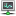 1.4 网络状态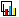 1.5 网卡状态1.11 会话状态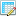 1.10 在线主机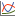 3923253735